16.01.2024 г. Зимнее развлечение с Емелей! Средняя группа «Фиксики».Новогодние праздники в стенах детского сада не ограничиваются новогодними утренниками. На протяжении всей зимы педагогами ДОО организуются для детей и их родителей различные праздничные мероприятия. 16 января для детей группы прошло спортивное развлечение «Зимние забавы с Емелей», которое направлено не только на сохранение и укрепление здоровья детей, но и на формирование у всех детей ответственности в деле сохранения собственного здоровья.Спортивные досуги воспитывают в детях выносливость, смекалку, ловкость, тренируют внимание и память. В нашем детском саду, мы стремимся к тому, чтобы дети как можно больше получали возможность на проводимых нами спортивных праздниках и развлечениях проявлять свою активность, самостоятельность, инициативу.А сколько радости приносят детям спортивные зимние упражнения и игры, развлечения, досуги и праздники! С большим удовольствием ребята соревновались в быстроте и ловкости, силе и смелости, проявляли смекалку и сноровку – все это доставило нашим малышам радость движения, много юмора и веселого соревновательного задора.Большое удовольствие доставили детям игры и эстафеты: «Новогодний сапог», «Волшебные снежки», «Укрась елку», «Вперед, на лыжах!». Игры сопровождались веселой музыкой.В конце развлечения Емеля поблагодарил всех участников веселых соревнований.Совместные мероприятия объединяют детей, способствуют воспитанию дружелюбия и создают веселое бодрое настроение.  Дети получили положительный эмоциональный заряд от мероприятия. 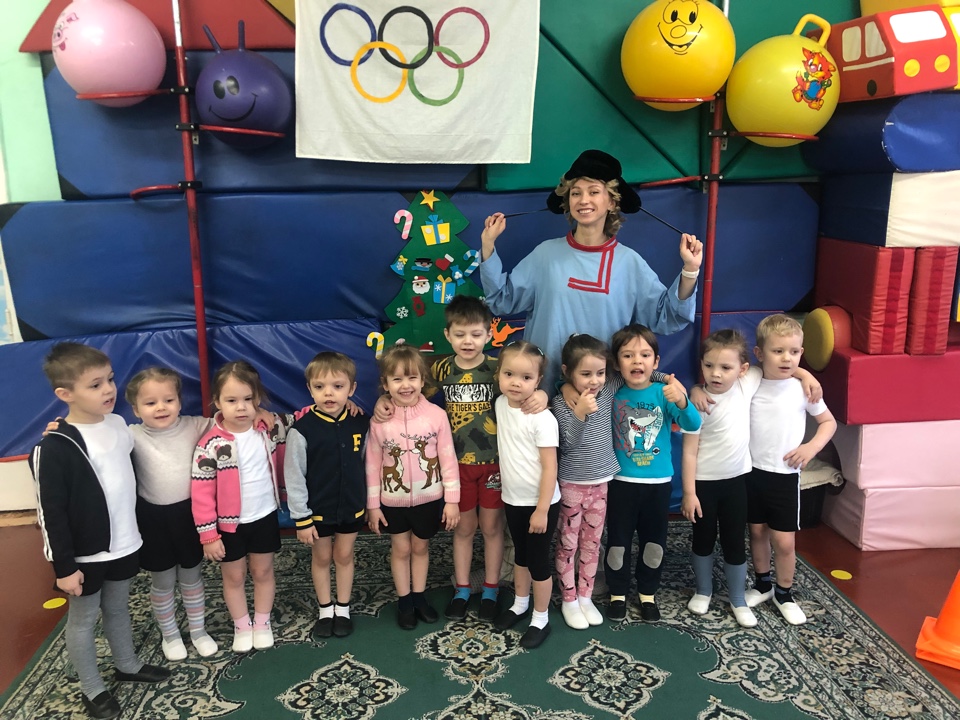 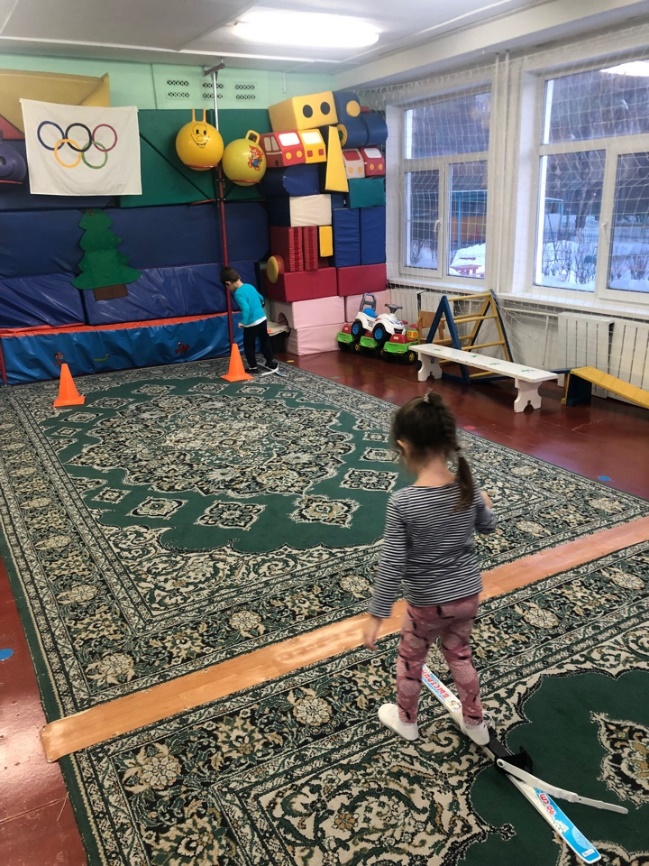 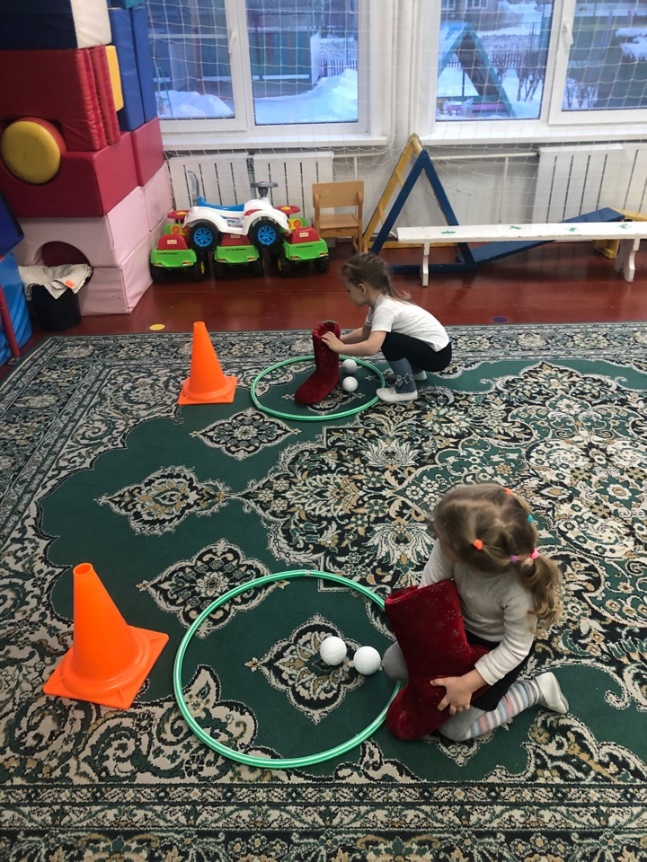 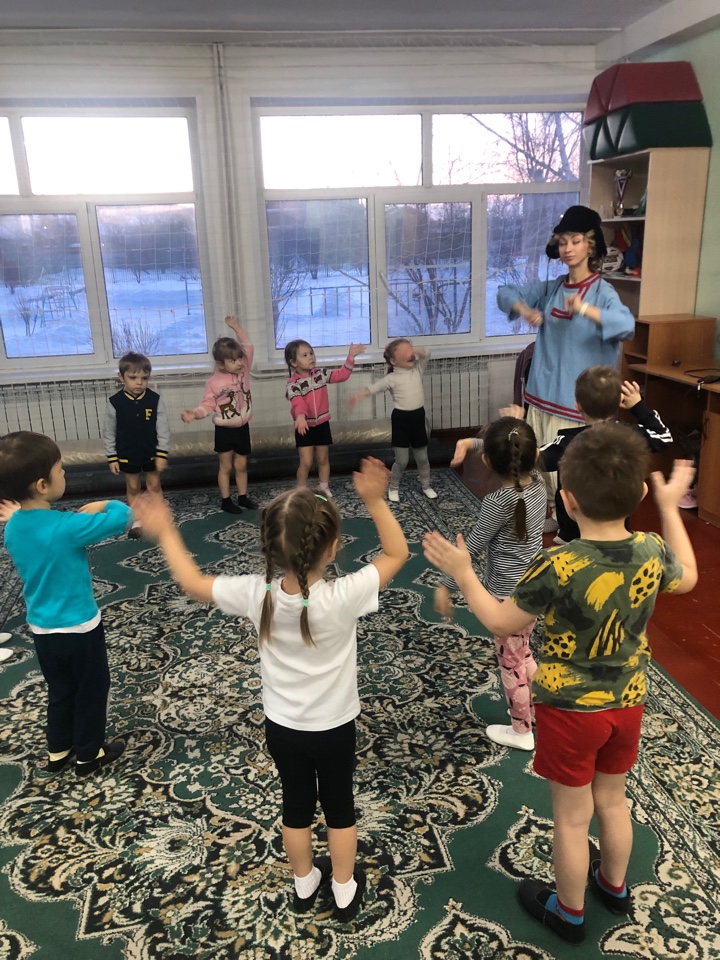 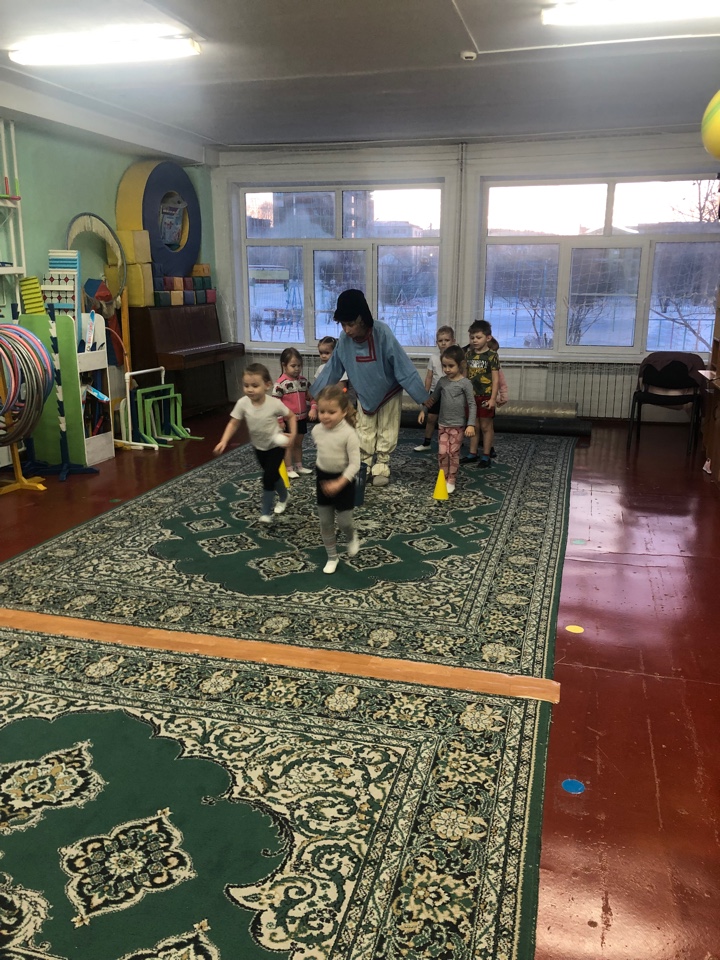 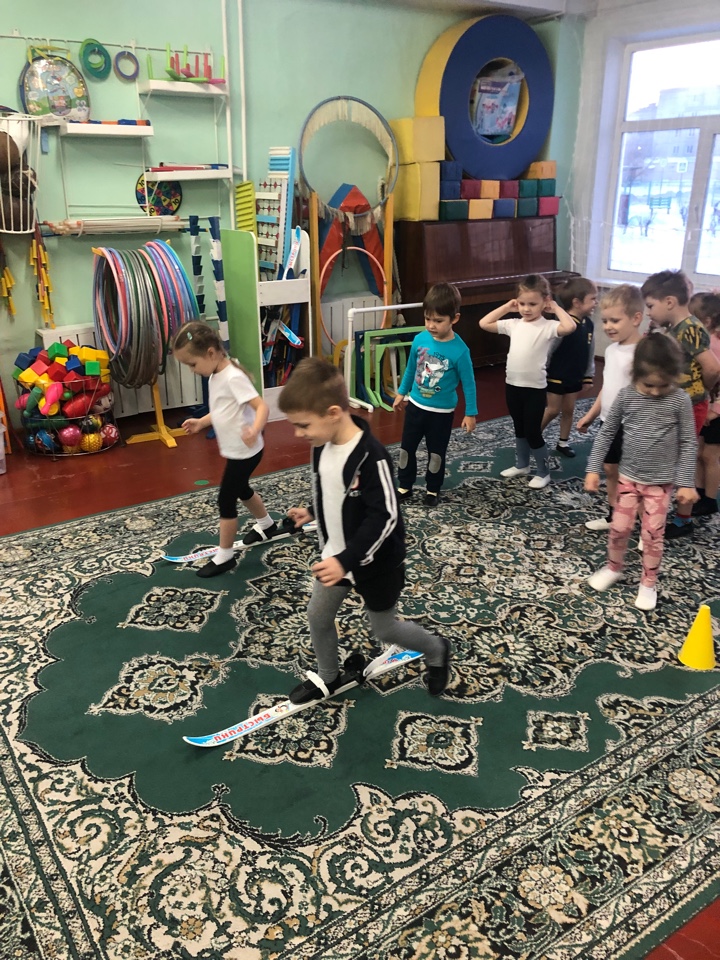 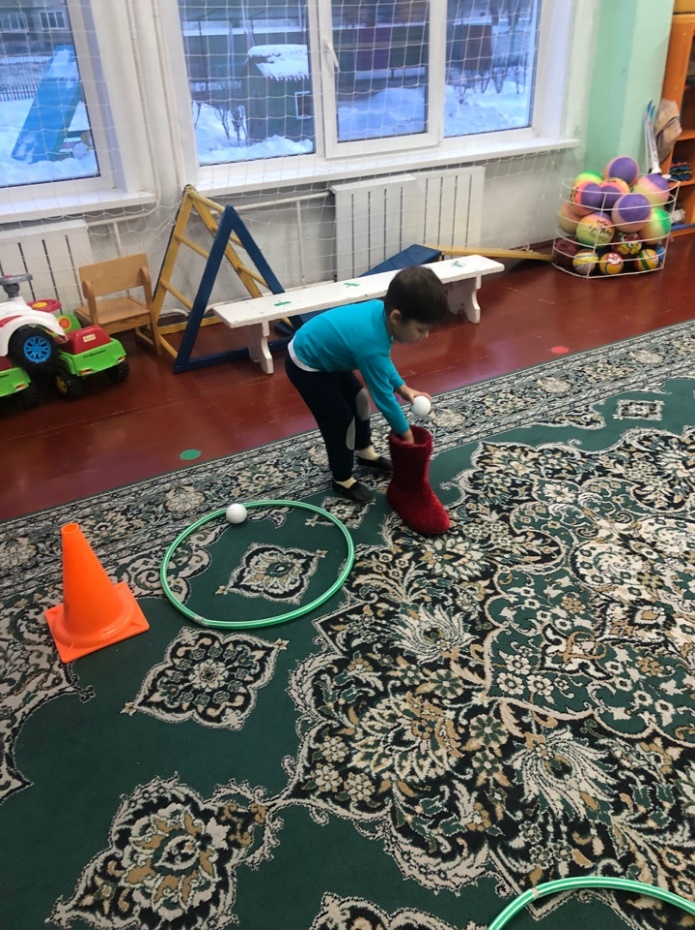 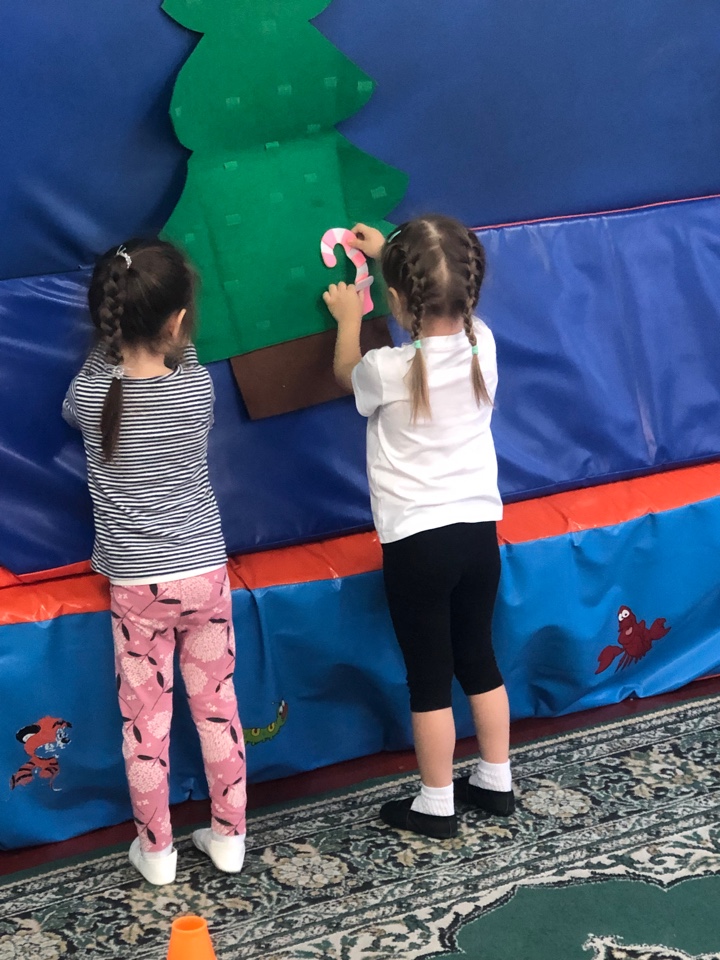 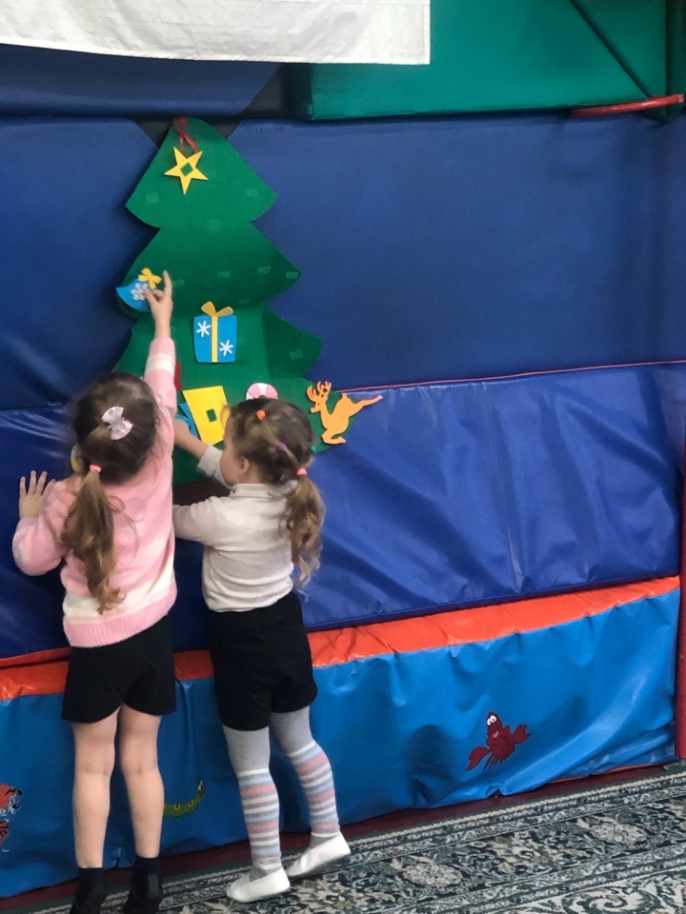 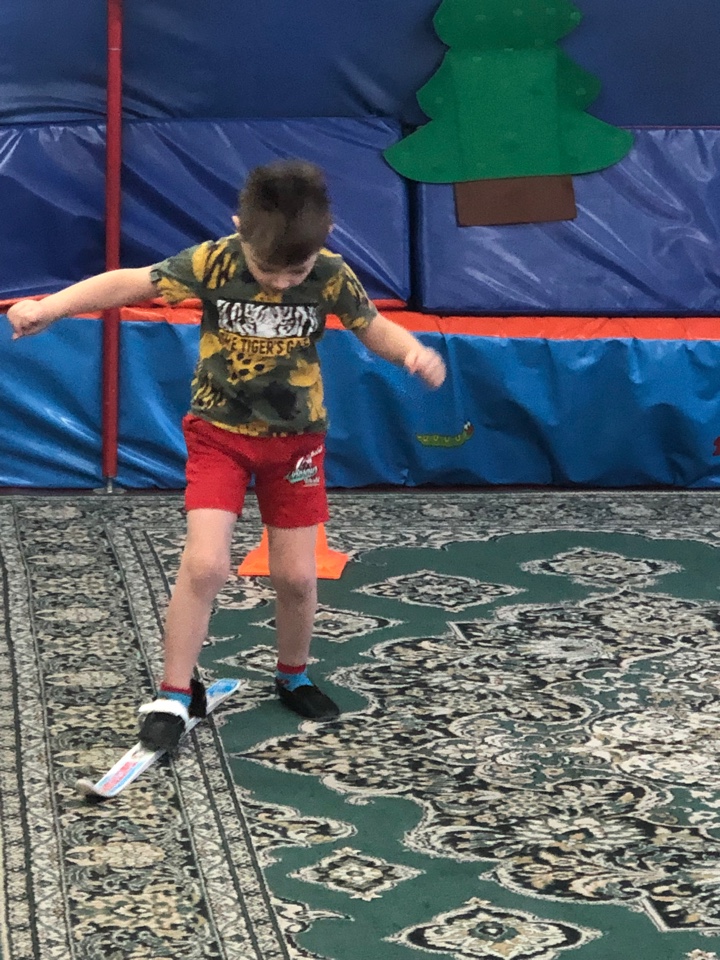 